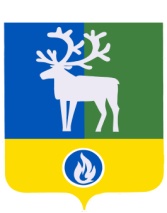 БЕЛОЯРСКИЙ РАЙОНХАНТЫ-МАНСИЙСКИЙ АВТОНОМНЫЙ ОКРУГ – ЮГРААДМИНИСТРАЦИЯ БЕЛОЯРСКОГО РАЙОНАКОМИТЕТ ПО ФИНАНСАМ И НАЛОГОВОЙ ПОЛИТИКЕ АДМИНИСТРАЦИИ БЕЛОЯРСКОГО РАЙОНАРАСПОРЯЖЕНИЕПРОЕКТот 31 мая 2021 года                                                                                                         №   __-рО внесении изменений в Перечень главных администраторов доходов бюджета Белоярского района на 2021 год и плановый период 2022 и 2023 годов, администрирование которых осуществляют органы исполнительной власти Ханты-Мансийского автономного округа – ЮгрыВ соответствии с Бюджетным кодексом Российской Федерации
от 31 июля 1998 года № 145-ФЗ:Внести в приложение № 8 «Перечень главных администраторов доходов бюджета Белоярского  района на 2021 год и плановый период 2022 и 2023 годов, администрирование которых осуществляют органы исполнительной власти Ханты-Мансийского автономного округа – Югры», утвержденный решением Думы Белоярского района от 3 декабря                       2020 года № 61 «О бюджете Белоярского района на 2021 год и плановый период 2022 и 2023 годов», следующие изменения:дополнить перечень кодов бюджетной классификации, администрируемых Службой государственного надзора за техническим состоянием самоходных машин и других видов техники Ханты-мансийского автономного округа – Югры, следующим кодом бюджетной классификации:дополнить перечень кодов бюджетной классификации, администрируемых Службой жилищного и строительного надзора Ханты-мансийского автономного округа – Югры, следующим кодом бюджетной классификации:дополнить перечень кодов бюджетной классификации, администрируемых Аппаратом Губернатора Ханты-мансийского автономного округа – Югры, следующими кодами бюджетной классификации:Контроль за выполнением распоряжения возложить на заместителя председателя Комитета по финансам и налоговой политике администрации Белоярского района по доходам Азанову Татьяну Михайловну.Настоящее распоряжение вступает в силу с момента подписания и распространяется на правоотношения, возникшие с 1 января 2021 года.Заместитель главы Белоярского района,председатель Комитета по финансам и налоговой политике администрации Белоярского района                                                                                                       И.Ю. ГиссКод главного администратора / код бюджетной классификацииКод главного администратора / код бюджетной классификацииНаименование администратора доходов бюджета Белоярского района 1701 16 01193 01 0000 140Административные штрафы, установленные главой 19 Кодекса Российской Федерации об административных правонарушениях, за административные правонарушения против порядка управления, налагаемые мировыми судьями, комиссиями по делам несовершеннолетних и защите их правКод главного администратора / код бюджетной классификацииКод главного администратора / код бюджетной классификацииНаименование администратора доходов бюджета Белоярского района 4201 16 01072 01 0000 140Административные штрафы, установленные главой 7 Кодекса Российской Федерации об административных правонарушениях, за административные правонарушения в области охраны собственности, налагаемые должностными лицами органов исполнительной власти субъектов Российской Федерации, учреждениями субъектов Российской ФедерацииКод главного администратора / код бюджетной классификацииКод главного администратора / код бюджетной классификацииНаименование администратора доходов бюджета Белоярского района 6901 16 01103 01 0000 140Административные штрафы, установленные главой 10 Кодекса Российской Федерации об административных правонарушениях, за административные правонарушения в сельском хозяйстве, ветеринарии и мелиорации земель, налагаемые мировыми судьями, комиссиями по делам несовершеннолетних и защите их прав6901 16 01173 01 0000 140Административные штрафы, установленные главой 17 Кодекса Российской Федерации об административных правонарушениях, за административные правонарушения, посягающие на институты государственной власти, налагаемые мировыми судьями, комиссиями по делам несовершеннолетних и защите их прав